Об утверждении схемы размещения нестационарных торговых объектов на территории Уинского муниципального района Пермского края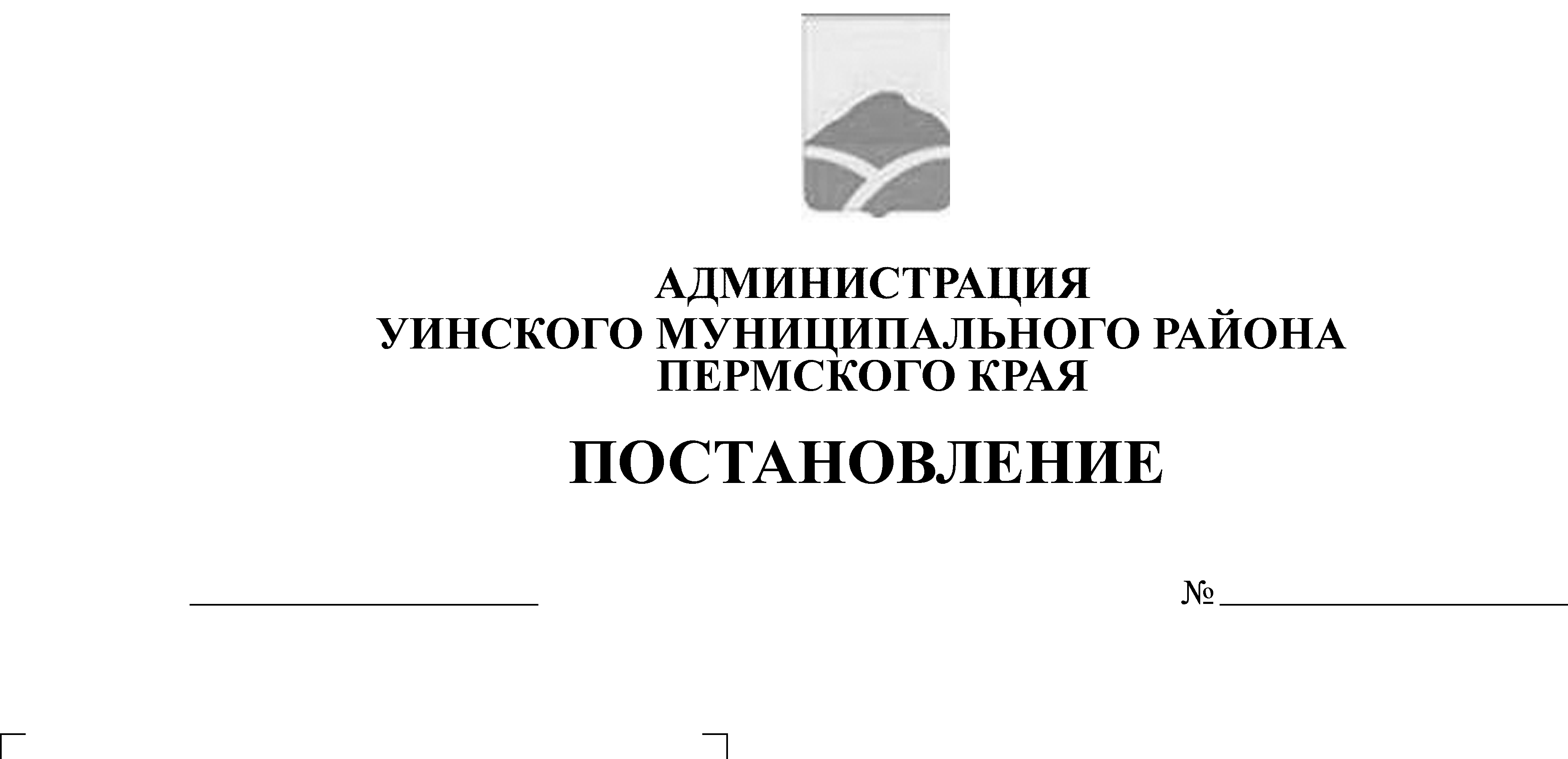 В целях реализации Федерального закона от 28.12.2009 № 381-ФЗ «Об основах государственного регулирования торговой деятельности в Российской Федерации», руководствуясь Федеральным законом от 06.10.2003 № 131-ФЗ «Об общих принципах организации местного самоуправления в Российской Федерации», Постановлением Правительства Пермского края от 28.11.2017 № 966-п «Об утверждении порядка разработки и утверждения схемы размещения нестационарных торговых объектов», Уставом Уинского муниципального района, администрация Уинского муниципального района Пермского краяПОСТАНОВЛЯЕТ:1. Утвердить прилагаемую схему размещения нестационарных торговых объектов на территории Уинского муниципального района Пермского края (далее - схема) в следующем составе:1.1. Текстовая часть согласно приложению 1;1.2. Графическая часть.2. В течение 5 дней с момента официального опубликования настоящего постановления, направить утвержденную схему в Министерство промышленности, предпринимательства и торговли Пермского края (далее – Министерство) для размещения на сайте Министерства в сети Интернет.3. Постановление вступает в силу с момента его опубликования. 4. Схема утверждена на период с 2018 по 2023 год.5. Постановление подлежит размещению на официальном сайте Уинского муниципального района в сети Интернет.6. Считать утратившим силу постановление администрации Уинского муниципального района от 10.03.2015 № 93-01-01-03 «Об утверждении схемы размещения нестационарных торговых объектов на территории Уинского муниципального района».7. Контроль над исполнением Постановления возложить на заместителя главы администрации района по развитию инфраструктуры, председателя комитета по управлению имуществом Р.Р. Айтуганова.Глава муниципального района 					       А.Н. ЗелёнкинПриложение 1к постановлению администрацииУинского муниципального района Пермского краяот                        №     Приложение 1к постановлению администрацииУинского муниципального района Пермского краяот                        №     Схема размещения нестационарных торговых объектов на территории Уинского муниципального районаПермского краяСхема размещения нестационарных торговых объектов на территории Уинского муниципального районаПермского краяСхема размещения нестационарных торговых объектов на территории Уинского муниципального районаПермского краяСхема размещения нестационарных торговых объектов на территории Уинского муниципального районаПермского краяСхема размещения нестационарных торговых объектов на территории Уинского муниципального районаПермского краяСхема размещения нестационарных торговых объектов на территории Уинского муниципального районаПермского краяСхема размещения нестационарных торговых объектов на территории Уинского муниципального районаПермского краяСхема размещения нестационарных торговых объектов на территории Уинского муниципального районаПермского краяСхема размещения нестационарных торговых объектов на территории Уинского муниципального районаПермского краяСхема размещения нестационарных торговых объектов на территории Уинского муниципального районаПермского краяУчетный номер нестационарного торгового объектаАдресные ориентиры нестационарного торгового объекта/территориальная зона/районВид нестационарного торгового объектаВид нестационарного торгового объектаСпециализация нестационарного торгового объектаПлощадь нестационарного торгового объектаПлощадь земельного участка, здания, строения, сооружения, на (в) котором расположен нестационарный торговый объектСобственник земельного участка, здания, строения, сооружения, на (в) котором расположен нестационарный торговый объектСобственник земельного участка, здания, строения, сооружения, на (в) котором расположен нестационарный торговый объектКадастровый номер земельного участка, здания, строения, сооружения на (в) котором расположен нестационарный торговый объект12334567781Пермский край, Уинский район, с. Аспа ул. ЛенинаТорговый павильонТорговый павильонНепродовольственные товары1822Муниципальная собственностьМуниципальная собственность59:36:0010313:202Пермский край, Уинский район, с. Аспа ул. ШкольнаяТорговая палаткаТорговая палаткаСмешанные товары20100Муниципальная собственностьМуниципальная собственностьб/н3Пермский край, Уинский район, д. Красногорка ул. МолодёжнаяТорговый павильонТорговый павильонСмешанные товары50400Муниципальная собственностьМуниципальная собственностьб/н4Пермский край, Уинский район, с. Воскресенское ул. НижняяТорговый павильонТорговый павильонСмешанные товары1230Муниципальная собственностьМуниципальная собственностьб/н5Пермский край, Уинский район, с. Воскресенское ул. НижняяТорговый павильонТорговый павильонСмешанные товары1230Муниципальная собственностьМуниципальная собственностьб/н6Пермский край, Уинский район, с. Барсаи ул. ЦентральнаяТорговый павильонТорговый павильонСмешанные товары1230Муниципальная собственностьМуниципальная собственностьб/н7Пермский край, Уинский район, д. Иштеряки пер. ВосточныйТорговый павильонТорговый павильонСмешанные товары1230Муниципальная собственностьМуниципальная собственностьб/н8Пермский край, Уинский район, с. Суда ул. ШкольнаяТорговый павильонТорговый павильонСмешанные товары50113Лабадзе А.Г.Лабадзе А.Г.59:36:0300027:139Пермский край, Уинский район, с. Суда ул. ШкольнаяТорговый павильонТорговый павильонСмешанные товары5060Муниципальная собственностьМуниципальная собственностьб/н10Пермский край, Уинский район, с. Суда ул. РабочаяТорговый павильонТорговый павильонСмешанные товары5060Маленьких О.Н.Маленьких О.Н.б/н11Пермский край, Уинский район, с. Уинское ул. Коммунистическая Торговый павильонТорговый павильонНепродовольственные товары1515Муниципальная собственностьМуниципальная собственностьб/н12Пермский край, Уинский район, с. Уинское ул. ЗаречнаяТорговый павильонТорговый павильонНепродовольственные товары2626Горбунова М.А.Горбунова М.А.59:36:0340204:6313Пермский край, Уинский район, с. Уинское ул. ЗаречнаяТорговый павильонТорговый павильонНепродовольственные товары1212Плиско Е.Н.Плиско Е.Н.б/н14Пермский край, Уинский район, с. Уинское ул. Коммунистическая Торговый павильонТорговый павильонСмешанные товары1515Муниципальная собственностьМуниципальная собственность59:36:0340321:715Пермский край, Уинский район, с. Уинское ул. Коммунистическая Торговый павильонТорговый павильонСмешанные товары1515Муниципальная собственностьМуниципальная собственность59:36:0340321:1216Пермский край, Уинский район, с. Уинское ул. ПролетарскаяТорговый павильонТорговый павильонНепродовольственные товары8080Муниципальная собственностьМуниципальная собственность59:36:0340322:1017Пермский край, Уинский район, с. Уинское ул. Пролетарская д. 11аТорговый павильонТорговый павильонНепродовольственные товары2424Муниципальная собственностьМуниципальная собственность59:36:0340323:6618Пермский край, Уинский район, с. Уинское ул. Заречная Торговый павильонТорговый павильонРитуальные услуги2323Муниципальная собственностьМуниципальная собственность59:36:0340226:319Пермский край, Уинский район, с. Уинское ул. Гагарина Торговый павильонТорговый павильонСмешанные товары1818Муниципальная собственностьМуниципальная собственностьб/н20Пермский край, Уинский район, д. Салаваты ул. ЦентральнаяТорговый павильонТорговый павильонСмешанные товары55Муниципальная собственностьМуниципальная собственностьб/н21Пермский край, Уинский район, с. Уинское ул. 1 Мая Торговый павильонТорговый павильонСмешанные товары1010Муниципальная собственностьМуниципальная собственностьб/н22Пермский край, Уинский район, с. Уинское ул. 8 марта Торговый павильонТорговый павильонСмешанные товары1010Муниципальная собственностьМуниципальная собственностьб/н23Пермский край, Уинский район, с. Уинское ул. Бабушкина Торговый павильонТорговый павильонСмешанные товары1010Муниципальная собственностьМуниципальная собственностьб/н24Пермский край, Уинский район, с. Уинское ул. Бабушкина Торговый павильонТорговый павильонСмешанные товары1010Муниципальная собственностьМуниципальная собственностьб/н25Пермский край, Уинский район, с. Уинское ул. Дальняя Торговый павильонТорговый павильонСмешанные товары1010Муниципальная собственностьМуниципальная собственностьб/н26Пермский край, Уинский район, с. Уинское ул. Светлая Торговый павильонТорговый павильонСмешанные товары1010Муниципальная собственностьМуниципальная собственностьб/н27Пермский край, Уинский район, с. Уинское ул. Светлая Торговый павильонТорговый павильонСмешанные товары1010Муниципальная собственностьМуниципальная собственностьб/н28Пермский край, Уинский район, с. Уинское ул. Юбилейная Торговый павильонТорговый павильонСмешанные товары1010Муниципальная собственностьМуниципальная собственностьб/н29Пермский край, Уинский район, с. Чайка ул. Центральная д.4Торговый павильонТорговый павильонСмешанные товары2550Азмуханова З.Т.Азмуханова З.Т.59:36:0430023:14